中小学教师信息技术应用能力提升工程2.0项目整校推进规划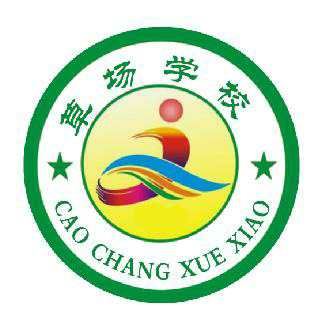 省/市/县：  河 南 省 邓 州 市学校名称： 邓州市张楼乡第二初级中学学    段：      初中学段      负 责 人：     黄永建        联系电话：   13949347040    （一）基本信息（二）学校信息化发展规划（三）整校推进混合式校本研修计划学校名称学校名称学校名称邓州市张楼乡第二初级中学邓州市张楼乡第二初级中学邓州市张楼乡第二初级中学邓州市张楼乡第二初级中学邓州市张楼乡第二初级中学邓州市张楼乡第二初级中学所涉学段初中学校负责人姓名姓名黄永建黄永建职务职务校长校长职称中小学高级学校负责人联系电话联系电话1394934704013949347040手机手机1346267680913462676809邮箱13462676809@163.com信息技术环境现状平台建设（有/无，有就在前面打“√”）平台建设（有/无，有就在前面打“√”）平台建设（有/无，有就在前面打“√”）平台建设（有/无，有就在前面打“√”）平台建设（有/无，有就在前面打“√”）平台建设（有/无，有就在前面打“√”）平台建设（有/无，有就在前面打“√”）平台建设（有/无，有就在前面打“√”）平台建设（有/无，有就在前面打“√”）平台建设（有/无，有就在前面打“√”）信息技术环境现状 办公管理平台 办公管理平台 办公管理平台 办公管理平台 教学平台 教学平台 教学平台 教学平台 教研平台 教研平台信息技术环境现状 教学资源平台 教学资源平台 教学资源平台 教学资源平台 校园有线网络 校园有线网络 校园有线网络 校园有线网络 校园无线网络 校园无线网络信息技术环境现状学校教室的信息化环境学校教室的信息化环境学校教室的信息化环境学校教室的信息化环境学校教室的信息化环境学校教室的信息化环境学校教室的信息化环境学校教室的信息化环境学校教室的信息化环境学校教室的信息化环境信息技术环境现状多媒体教学环境：(  25 )个教室多媒体教学环境：(  25 )个教室多媒体教学环境：(  25 )个教室多媒体教学环境：(  25 )个教室多媒体教学环境：(  25 )个教室多媒体教学环境：(  25 )个教室多媒体教学环境：(  25 )个教室混合学习环境：(  0  )个教室混合学习环境：(  0  )个教室混合学习环境：(  0  )个教室信息技术环境现状智慧学习环境： (   0  )个教室智慧学习环境： (   0  )个教室智慧学习环境： (   0  )个教室智慧学习环境： (   0  )个教室智慧学习环境： (   0  )个教室智慧学习环境： (   0  )个教室智慧学习环境： (   0  )个教室信息技术环境现状1.从网络条件来看，学校已接通互联网，教室内有接入互联网，校园内有无线网络覆盖。2.从硬件环境来看，学校每间教室都已配备交互式智能平板，教师配备办公电脑比例达到80% 。 3.从软件平台来看，学校无教学平台；无教研平台，无办公平台。 4.从教师队伍来看，学校50岁以下教师64人，占比71%以上；教师达到本科以上学历85%，整体素质良好。 5.从学校办学理念来看，大多数领导和教师认为应该改变现有教学方式，探索适合于信息时代的教学模式。1.从网络条件来看，学校已接通互联网，教室内有接入互联网，校园内有无线网络覆盖。2.从硬件环境来看，学校每间教室都已配备交互式智能平板，教师配备办公电脑比例达到80% 。 3.从软件平台来看，学校无教学平台；无教研平台，无办公平台。 4.从教师队伍来看，学校50岁以下教师64人，占比71%以上；教师达到本科以上学历85%，整体素质良好。 5.从学校办学理念来看，大多数领导和教师认为应该改变现有教学方式，探索适合于信息时代的教学模式。1.从网络条件来看，学校已接通互联网，教室内有接入互联网，校园内有无线网络覆盖。2.从硬件环境来看，学校每间教室都已配备交互式智能平板，教师配备办公电脑比例达到80% 。 3.从软件平台来看，学校无教学平台；无教研平台，无办公平台。 4.从教师队伍来看，学校50岁以下教师64人，占比71%以上；教师达到本科以上学历85%，整体素质良好。 5.从学校办学理念来看，大多数领导和教师认为应该改变现有教学方式，探索适合于信息时代的教学模式。1.从网络条件来看，学校已接通互联网，教室内有接入互联网，校园内有无线网络覆盖。2.从硬件环境来看，学校每间教室都已配备交互式智能平板，教师配备办公电脑比例达到80% 。 3.从软件平台来看，学校无教学平台；无教研平台，无办公平台。 4.从教师队伍来看，学校50岁以下教师64人，占比71%以上；教师达到本科以上学历85%，整体素质良好。 5.从学校办学理念来看，大多数领导和教师认为应该改变现有教学方式，探索适合于信息时代的教学模式。1.从网络条件来看，学校已接通互联网，教室内有接入互联网，校园内有无线网络覆盖。2.从硬件环境来看，学校每间教室都已配备交互式智能平板，教师配备办公电脑比例达到80% 。 3.从软件平台来看，学校无教学平台；无教研平台，无办公平台。 4.从教师队伍来看，学校50岁以下教师64人，占比71%以上；教师达到本科以上学历85%，整体素质良好。 5.从学校办学理念来看，大多数领导和教师认为应该改变现有教学方式，探索适合于信息时代的教学模式。1.从网络条件来看，学校已接通互联网，教室内有接入互联网，校园内有无线网络覆盖。2.从硬件环境来看，学校每间教室都已配备交互式智能平板，教师配备办公电脑比例达到80% 。 3.从软件平台来看，学校无教学平台；无教研平台，无办公平台。 4.从教师队伍来看，学校50岁以下教师64人，占比71%以上；教师达到本科以上学历85%，整体素质良好。 5.从学校办学理念来看，大多数领导和教师认为应该改变现有教学方式，探索适合于信息时代的教学模式。1.从网络条件来看，学校已接通互联网，教室内有接入互联网，校园内有无线网络覆盖。2.从硬件环境来看，学校每间教室都已配备交互式智能平板，教师配备办公电脑比例达到80% 。 3.从软件平台来看，学校无教学平台；无教研平台，无办公平台。 4.从教师队伍来看，学校50岁以下教师64人，占比71%以上；教师达到本科以上学历85%，整体素质良好。 5.从学校办学理念来看，大多数领导和教师认为应该改变现有教学方式，探索适合于信息时代的教学模式。1.从网络条件来看，学校已接通互联网，教室内有接入互联网，校园内有无线网络覆盖。2.从硬件环境来看，学校每间教室都已配备交互式智能平板，教师配备办公电脑比例达到80% 。 3.从软件平台来看，学校无教学平台；无教研平台，无办公平台。 4.从教师队伍来看，学校50岁以下教师64人，占比71%以上；教师达到本科以上学历85%，整体素质良好。 5.从学校办学理念来看，大多数领导和教师认为应该改变现有教学方式，探索适合于信息时代的教学模式。1.从网络条件来看，学校已接通互联网，教室内有接入互联网，校园内有无线网络覆盖。2.从硬件环境来看，学校每间教室都已配备交互式智能平板，教师配备办公电脑比例达到80% 。 3.从软件平台来看，学校无教学平台；无教研平台，无办公平台。 4.从教师队伍来看，学校50岁以下教师64人，占比71%以上；教师达到本科以上学历85%，整体素质良好。 5.从学校办学理念来看，大多数领导和教师认为应该改变现有教学方式，探索适合于信息时代的教学模式。1.从网络条件来看，学校已接通互联网，教室内有接入互联网，校园内有无线网络覆盖。2.从硬件环境来看，学校每间教室都已配备交互式智能平板，教师配备办公电脑比例达到80% 。 3.从软件平台来看，学校无教学平台；无教研平台，无办公平台。 4.从教师队伍来看，学校50岁以下教师64人，占比71%以上；教师达到本科以上学历85%，整体素质良好。 5.从学校办学理念来看，大多数领导和教师认为应该改变现有教学方式，探索适合于信息时代的教学模式。学校信息化管理团队学校信息化管理团队学校信息化管理团队学校信息化管理团队学校信息化管理团队学校信息化管理团队学校信息化管理团队学校信息化管理团队学校信息化管理团队学校信息化管理团队学校信息化管理团队姓名姓名学历学历职称/职务职称/职务任教学科任教学科主要职责主要职责主要职责黄永建黄永建专科专科校长校长全面选择环境，明晰发展愿景，全面负责。全面选择环境，明晰发展愿景，全面负责。全面选择环境，明晰发展愿景，全面负责。张浩泉张浩泉本科本科副校长副校长组织制定培训研修计划，做好落实保障工作。组织制定培训研修计划，做好落实保障工作。组织制定培训研修计划，做好落实保障工作。吴菲菲吴菲菲本科本科骨干教师骨干教师数学数学规划和指导落实各学科组信息化工作。规划和指导落实各学科组信息化工作。规划和指导落实各学科组信息化工作。裴楠楠裴楠楠本科本科骨干教师骨干教师语文语文规划和指导落实各学科组信息化工作。规划和指导落实各学科组信息化工作。规划和指导落实各学科组信息化工作。唐景唐景本科本科语文教研组长语文教研组长语文语文语文学科信息技术培训实施语文学科信息技术培训实施语文学科信息技术培训实施郭瑞凯郭瑞凯本科本科数学教研组长数学教研组长数学数学数学学科信息技术培训实施数学学科信息技术培训实施数学学科信息技术培训实施赵郑红赵郑红本科本科英语教研组长英语教研组长英语英语英语学科信息技术培训实施英语学科信息技术培训实施英语学科信息技术培训实施学校教学信息化基本情况分析学情分析：我校教育信息化硬件方面，共25个教学班，每个教室配备一台交互式智能平板，能满足教师上课课件演示、播放视频和一些基础的交互功能教学需要；教师基本每人一台计算机，并实现全校园网络覆盖，教师多采用网络阅卷，查阅资料。我校全体教师都接受过信息技术1.0培训，教师都能够利用信息技术制作演示文稿等。教学设计：多数教师在教学设计当中资源获取途径较少，还不能熟练查找、下载、使用可使用的资源。小部分教师掌握信息技术较熟练，经常使用各种网络资源进行教学。学法指导：教师在教学方式上还简单的停留在PPT演示中，缺少交互活动，不能激起学生的学习兴趣。课堂还停留在知识传授层面，还达不到学生自主获取知识的水平。学业评价，评价方式比较单一，没有用先进的信息技术手段对学生的成绩进行客观的评价，没有形成过程性评价。大数据资料应用还停留在基础层面，不能深入指导教学。学情分析：我校教育信息化硬件方面，共25个教学班，每个教室配备一台交互式智能平板，能满足教师上课课件演示、播放视频和一些基础的交互功能教学需要；教师基本每人一台计算机，并实现全校园网络覆盖，教师多采用网络阅卷，查阅资料。我校全体教师都接受过信息技术1.0培训，教师都能够利用信息技术制作演示文稿等。教学设计：多数教师在教学设计当中资源获取途径较少，还不能熟练查找、下载、使用可使用的资源。小部分教师掌握信息技术较熟练，经常使用各种网络资源进行教学。学法指导：教师在教学方式上还简单的停留在PPT演示中，缺少交互活动，不能激起学生的学习兴趣。课堂还停留在知识传授层面，还达不到学生自主获取知识的水平。学业评价，评价方式比较单一，没有用先进的信息技术手段对学生的成绩进行客观的评价，没有形成过程性评价。大数据资料应用还停留在基础层面，不能深入指导教学。学情分析：我校教育信息化硬件方面，共25个教学班，每个教室配备一台交互式智能平板，能满足教师上课课件演示、播放视频和一些基础的交互功能教学需要；教师基本每人一台计算机，并实现全校园网络覆盖，教师多采用网络阅卷，查阅资料。我校全体教师都接受过信息技术1.0培训，教师都能够利用信息技术制作演示文稿等。教学设计：多数教师在教学设计当中资源获取途径较少，还不能熟练查找、下载、使用可使用的资源。小部分教师掌握信息技术较熟练，经常使用各种网络资源进行教学。学法指导：教师在教学方式上还简单的停留在PPT演示中，缺少交互活动，不能激起学生的学习兴趣。课堂还停留在知识传授层面，还达不到学生自主获取知识的水平。学业评价，评价方式比较单一，没有用先进的信息技术手段对学生的成绩进行客观的评价，没有形成过程性评价。大数据资料应用还停留在基础层面，不能深入指导教学。学校教育教学信息化发展愿景（请根据学校基本情况和核心诉求，明确本校在未来三年中的发展愿景。）（请根据学校基本情况和核心诉求，明确本校在未来三年中的发展愿景。）（请根据学校基本情况和核心诉求，明确本校在未来三年中的发展愿景。）学校教育教学信息化发展愿景总目标提升办学品质，促进信息技术与学科课程融合，提升教师信息技术能力。提升办学品质，促进信息技术与学科课程融合，提升教师信息技术能力。学校教育教学信息化发展愿景年度目标第一季提高老师运用信息技术优化课堂教学的意识；加大信息技术 培训力度，更新教师信息技术运用能力。学校教育教学信息化发展愿景年度目标第二季打造信息化教学团队，较为熟练地运用各种信息技术为课堂 助力，积极转变教与学的方式；形成氛围，探索、推进新的 课堂教学模式，形成教研成果；利用信息技术手段，丰富学 生评价方式。学校教育教学信息化发展愿景年度目标第三季培育一支精干的学校教育信息化管理者队伍；有效提升教师 整体科研水平；打造信息化 2.0 特色课堂、精品课堂。信息化环境选择多媒体教学环境            混合学习环境             智慧学习环境项目绩效目标（根据上述发展愿景，结合能力提升工程2.0的要求，确定本校工程2.0项目实施的绩效目标，绩效目标要围绕应用信息技术解决课堂教学实际问题制定，要具体、可操作、可达成、可检测。）研修主题研修主题一：数字教育资源获取与处理 研修主题二：ppt的设计与制作 研修主题三：学科与信息技术融合研修内容学情分析：（1-1）根据教学需要自行设计学情问卷，组织学生作答，有效分析学生已 有基础、学习需求和学习困难。 教学设计：（1-2）结合学情分析，根据教学需求，从网络中获取各类教学资源，有效 筛选并修改，设计出有针对性的教学设计，并依据教学设计制作课件。（1-3）对自己设 计、制作、下载的各类数字教学资源能在在本地和网络平台上分门别类保存管理，做到 分类清晰，随时调用。 学法指导：（1-4）有效使用信息化教学设备和方式创设课堂情境，激发学生学习兴趣。 （1-5）使用各类优质教育资源平台和硬件设备（电子白板、实物展台、手机投屏等）进 行课堂教学。（1-6）利用在线评价工具设计试题，及时掌握教学效果。（1-7）利用微课、学习类 APP 等各类教学资源实施教学。（1-8）能够在教学中对使用到的数字资源 来源在教案、课件等中明确标注出处，引导学生合理合法使用数字资源，尊重知识产权， 提升信息意识和信息社会道德核心素养，着重对学生信息安全意识和行为方面进行培养。 学业评价：（1-9）利用信息化手段和工具根据学科特点分层编制学业评价考核指标， 开展针对学生学业认定的综合评价。（1-10）利用各类测试平台编制学业测评试题，进 行学业测试，高效搜集整理测评数据。（1-11）根据评价量规对学业测评结果进行可视 化分析和解读，做到及时反馈，调整教学思路。混合式校本应用活动设计校本应用考核办法个人研修计划：根据所选能力点，制作并上传个人研修计划。 （20 分） 课程学习：至少完成 20 课程学习，达到 20 课时计满分。（20 分） 微能力认证：完成两次微能力认证工作，由校级管理团队批阅。 （20 分） 集中研修：参与三次学校组织的信息化校本研修活动，由校级管理团队评分。（15 分） 校本研修成果：要求参加学校组织的信息化校本研修活动，提交至少 1 个信息化教学 案例（5 分），制作一节微课。（15 分） 提交一份学生数据及数据可视化呈现结果，并进一步作出解释及应用。（10 分）机制保障1.完善提升工程组织机构，学校统筹管理，教学副校长具体负责，出台推进能力提升工程2.0相关文件。 2.结合能力提升工程2.0要求，学校有计划改善学校信息化教学环境。 3.在有序推进提升工程2.0基础上，实施“新老结对子”方式。4.开展教学创新活动，提高信息技术应用培训针对性与时效性。  5.强化学校骨干教师信息技术应用指导能力培训，组建校内融合专家团队，探索“互联网+教研”新研修模式学校奖励办法：1.对在信息技术应用能力提升工程2.0项目中，评选出一、二、三等奖分别给予50分、30分、20分量化奖励。并在评先中给予优先奖励。2.建立长效激励机制，每学期评优并奖励表彰：评选智慧教育教研先进个人；信息技术与学科教学融合优秀团队；推选校级优秀教研组。